RS Notes: FeudalismThe InvadersThe Treaty of Verdun divided the Carolingian Empire into three partsOne for each of Charlemagne’s grandsonsWith no strong central government, this allowed invaders to seize lands.Vikings- attacked present-day Britain, France, Germany, IcelandSuperb shipbuilders, warriors, and sailorsThe Franks tried to assimilate the Vikings by making them ChristianOne ruler gave them land that became known as Normandy FeudalismBecause of the invaders, people began to look to local landed aristocrats, or nobles, for protectionThis led to feudalismSimilar systems were found in Japan and among the AztecAt the heart of feudalism is the idea of vassalageA man who served a lord militarily was known as a vassalMany vassals were knights- heavily armored cavalryThey became the backbone of the medieval aristocracyFeudal contract- rules that determined the relationship between lord and vassalAt the top of feudal society was the kingHe controlled all of the land in the kingdomNobles were granted large fiefs by the kingThey would swear an oath of loyaltyProvide troops for the king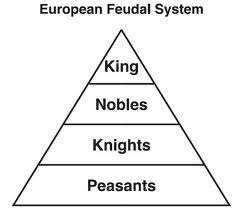 Knights were considered lower noblesThey would swear an oath of loyalty to their lordProvide military serviceTo stay ready they would compete in tournamentsThe joust became the main attractionWere to uphold an ideal of civilized behavior, known as chivalryHad to be noble to become a knightMany started as squires around 14-15 years of agePeasants were dependent on the lord and lived on the manor or fiefThere were two kinds:Serfs- they could not leave the fiefWorked without getting paidOwed the lord part of their harvestFreemen- they could leaveThey worked on the lord’s land and paid rentThey kept some of their harvestPaid a percentage to the Church- titheLife as a peasant was very difficultWork was hard, they used rudimentary tools, illnesses were often fatal, and disasters (droughts or floods) destroyed lives and harvestsEconomicsThe number of people almost doubled from 38 m to 75 m in EuropeIncreased stability and a larger food supplyThere was a climate changeMoved from a two-field to a three-field systemAble to produce more foodOne field for fall harvest, one for spring harvest, and one left untouchedNew technologies, like the carruca (iron plowshare), allowed farmers to more easily harvest cropsThe ManorManors were self-sufficientTrade and transportation was almost non-existentOwn court of law (headed by the lord)All food, clothing, etc. was produced on the manorManors were comprised of a manor house (where the lord lived), cultivated lands, woodlands (to hunt), pastures (for cattle), fields, a village, a church, a priests house, a mill (used to grind grains into flower, and an oven.Ideally were located along a stream or river to provide power for the mill.